Ordförande	Sekreterare	Justerare	------------------------------	------------------------------	-------------------------Charlott Jonsson Sörensson    Lotta Botö	Lena Wikström              Dagordning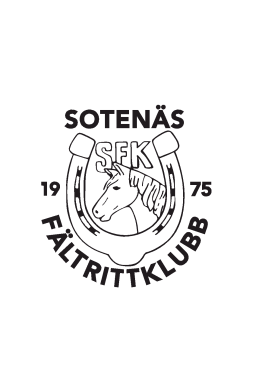                      Datum: 2014-10-07                     Tid: 18:00                     Plats: Klubbrummet                     Deltagare: Staffan Karlander (första timman), Lisen Abrahamsson och Karolina Stenfeldt var närvarande en kort stund för presentation. Ordinarie styrelsemedlemmar: Lena Wikström, Charlott Jonsson Sörensson, Lotta Botö.               Dagordning                     Datum: 2014-10-07                     Tid: 18:00                     Plats: Klubbrummet                     Deltagare: Staffan Karlander (första timman), Lisen Abrahamsson och Karolina Stenfeldt var närvarande en kort stund för presentation. Ordinarie styrelsemedlemmar: Lena Wikström, Charlott Jonsson Sörensson, Lotta Botö.               Dagordning                     Datum: 2014-10-07                     Tid: 18:00                     Plats: Klubbrummet                     Deltagare: Staffan Karlander (första timman), Lisen Abrahamsson och Karolina Stenfeldt var närvarande en kort stund för presentation. Ordinarie styrelsemedlemmar: Lena Wikström, Charlott Jonsson Sörensson, Lotta Botö.               Dagordning                     Datum: 2014-10-07                     Tid: 18:00                     Plats: Klubbrummet                     Deltagare: Staffan Karlander (första timman), Lisen Abrahamsson och Karolina Stenfeldt var närvarande en kort stund för presentation. Ordinarie styrelsemedlemmar: Lena Wikström, Charlott Jonsson Sörensson, Lotta Botö. ÄmneFöredragandeTid och karaktärÅtgärd/Protokoll (vem gör vad och när)1Mötets öppnandeStaffan har första timmen i anspråk för arbete i ideella föreningar. 2Sekr. & justerare3Dagordning4Besök av Karolina StenfeldtPresenterade sig själv och sina förslag5Uppföljning föregående protokollGodkänns6RapporteraEkonomiLisenLisen presenterade det ekonomiska läget vilket är stabilt.bPersonalLena/Krister/CeciliaInsläpp av privathästarna - förändrade arbetstider, bordlades till nästa möte då mötesdeltagarna var för få.V44 verksamhetens innehåll är planerad och presenteras inom kort. cAnläggningBjörn/YvonneBeslut om hage 1, bordlades till nästa möte då mötesdeltagarna var för få.Anläggningsbidrag: vi stämmer av med anläggningsgruppen hur det går med ansökan.dMedlem & hyresgästCecilia Avdrag hyra när ridskolan lånar privathäst? Bordlades till nästa möte då mötesdeltagarna var för få.eRidskola/hästgruppAnna/Camilla/YvonneHästläge, se bilaga 1 från hästgruppenFam Lindéns kontraktNy ridskolehäst. fUS7Frågora8Övriga frågorCharlott Tävlingssektionen har meddelat att samtliga medlemmar avgår vid årsskiftet. De har länge sökt efter nya medlemmar både på hemsidan och på anslagstavlor och även frågat runt utan resultat. De står till förfogande att hjälpa till med överlämnande till eventuella nya medlemmar.Försäkringar, frågan bordlades till nästa möte då mötesdeltagarna var för få.9Nästa möteExtra styrelsemöte 21/10 kl.18:0010Mötets avsl.Charlott förklarade mötet avslutat.